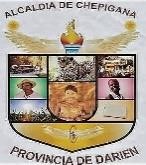 REPUBLICA DE PANAMAPROVINCIA DE DARIENMUNICIPIO DE CHEPIGANASOLICITUD DE INFORMACIÓNRESUELTAS Y NEGADAS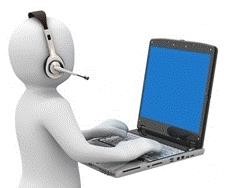 En el mes de octubre no se presentaronSolicitudes de información resueltas oNegadasSede principal: La Palma; Sector Calle principal La Palma, Tel. 2995138Facebook & Instagram; Alcaldia De Chepigana   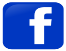 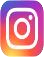 Correo electrónico: tumunicipioc5@gmail.com